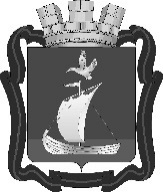 СОВЕТ ДЕПУТАТОВГОРОДСКОГО ПОСЕЛЕНИЯ КАНДАЛАКША КАНДАЛАКШСКОГО РАЙОНАПЯТОГО СОЗЫВАР Е Ш Е Н И Еот 27 сентября 2021 года                                                                                                          № 146О внесении измененийв решение Совета депутатов городского поселения Кандалакша Кандалакшского района от 15.12.2020 № 59 «О бюджете муниципального образования городское поселение Кандалакша Кандалакшского района на 2021 год и на плановый период 2022 и 2023 годов»(в редакции решения Совета депутатов от 30.07.2021 № 124) В соответствии с Бюджетным кодексом Российской Федерации, Уставом муниципального образования городское поселение Кандалакша Кандалакшского района, Положением о бюджетном процессе в муниципальном образовании городское поселение Кандалакша Кандалакшского района в связи с необходимостью решения вопросов, возникающих при исполнении бюджета городского поселенияСовет депутатовгородского поселения Кандалакша Кандалакшского районарешил:Внести в решение Совета депутатов городского поселения Кандалакша Кандалакшского района от 15.12.2020 № 59 «О бюджете муниципального образования городское поселение Кандалакша Кандалакшского района на 2021 год и на плановый период 2022 и 2023 годов» (в редакции решения Совета депутатов от 30.07.2021 № 124) следующие изменения:1.1. Пункт 1 статьи 1 изложить в следующей редакции:«1. Утвердить основные характеристики бюджета муниципального образования городское поселение Кандалакша Кандалакшского района (далее – бюджет поселения) на 2021 год:  прогнозируемый общий объем доходов в сумме 888 943,4 тыс. руб.;общий объем расходов в сумме 928 054,2 тыс. руб.;верхний предел муниципального внутреннего долга на 1 января 2022 года в сумме 99 211,6 тыс. руб., в том числе верхний предел долга по муниципальным гарантиям в валюте Российской федерации в сумме 0,0 тыс. руб.; дефицит в сумме 39 110,8 тыс. руб.».1.2. В статье 14:слова «на 2021 год в сумме 168 363,9 тыс. руб.» заменить словами «на 2021 год в сумме 168 843,9 тыс.руб.»;слова «на 2022 год в сумме 52 765,8 тыс. руб.» заменить словами «на 2022 год в сумме 55 205,8 тыс. руб.».1.3. В статье 16:число «34,7» заменить числом «84,7»;число «17,9» заменить числом «32,9».1.4. В пункте 2 статьи 20:абзац четвертый считать абзацем пятым;дополнить новым абзацем четвертым следующего содержания:«- установкой элеваторных узлов и (или) водяных водоподогревателей в многоквартирных домах по улице Фрунзе в городе Кандалакша в связи с переводом теплоснабжения и горячего водоснабжения на получение теплоносителя от 21 котельной АО «МЭС.»».1.5. В приложении № 12 слова «формирование уставного фонда МУП "ТеплоВодоСнабжение"» исключить.1.6. Утвердить приложения к решению Совета депутатов городского поселения Кандалакша Кандалакшского района от 15.12.2020 № 59 «О бюджете муниципального образования городское поселение Кандалакша Кандалакшского района на 2021 год и на плановый период 2022 и 2023 годов» (в редакции решения Совета депутатов от 30.07.2021 № 124) с изменениями в новой редакции.2. Органу, организующему исполнение бюджета муниципального образования городское поселение Кандалакша Кандалакшского района, внести соответствующие изменения в сводную бюджетную роспись, лимиты бюджетных обязательств.3. Заказчикам (заказчикам – разработчикам) муниципальных программ внести соответствующие изменения в муниципальные программы в сроки, установленные действующим законодательством.4. Опубликовать настоящее решение в периодическом печатном издании «Информационный бюллетень администрации муниципального образования Кандалакшский район» и на сайте муниципального образования городское поселение Кандалакша Кандалакшского района. 5. Контроль за исполнением настоящего решения возложить на постоянную комиссию Совета депутатов по бюджету, финансам, налогам и экономическому развитию.Глава муниципального образования						   М.С. Павлов